Geography Task for the week of 22/6/20Draw a Map of an Imaginary IslandUse map elements, like symbols and a key, to show different features of the island and its people.  Here are examples you can use as inspiration.Maps of Islands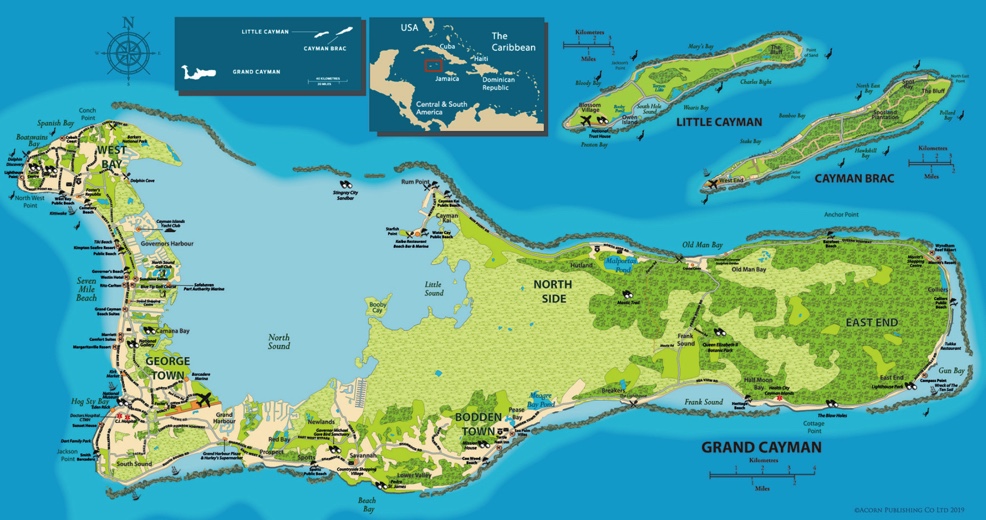 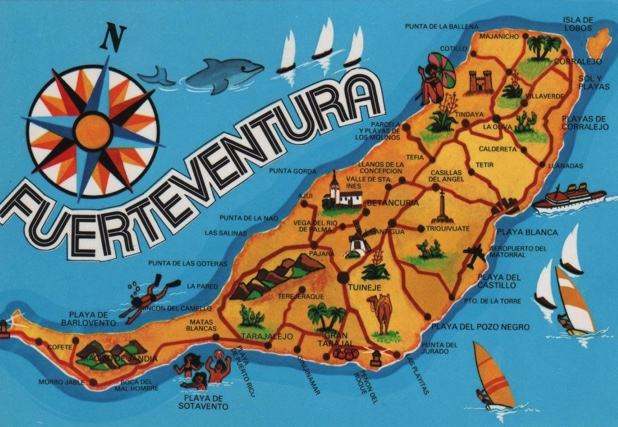 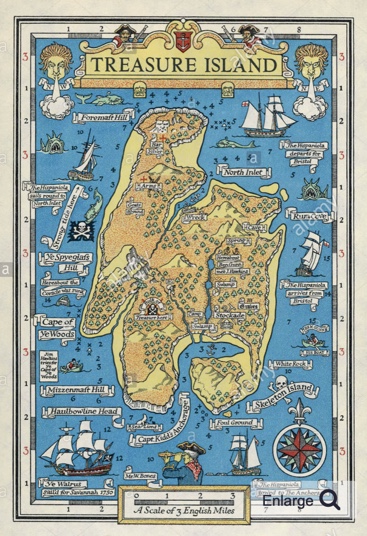 Extra Challenge (link to last week’s learning):  Draw a grid over the top of your map and note down 4 or 6-figure grid references for features on your island.